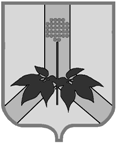 УПРАВЛЕНИЕ ФИНАНСОВ АДМИНИСТРАЦИИДАЛЬНЕРЕЧЕНСКОГО МУНИЦИПАЛЬНОГО РАЙОНАПРИКАЗНа основании Положения об управлении финансов администрации Дальнереченского муниципального района, утвержденного решение Думы Дальнереченского муниципального района от 28 мая 2009 года № 199,приказываю:1. Внести в приказ управления финансов администрации Дальнереченского района от 10 марта 2021 года   № 20 «О порядке проведения мониторинга качества финансового менеджмента, осуществляемого главными распорядителями средств бюджета Дальнереченского муниципального района, главными администраторами доходов бюджета Дальнереченского муниципального района» следующие изменения:1.1. в Приложениях 1, 2, 3 к приказу наименование показателя Р27 изложить в следующей редакции:«Р27 Сумма, предъявленная и исполненная в отчетном финансовом году по исполнительным документам в соответствии со статьями 242.2 и 242.5 Бюджетного кодекса Российской Федерации».2. Управлению финансов администрации Дальнереченского муниципального района:настоящий приказ довести до сведения главных распорядителей бюджетных средств Дальнереченского муниципального района;обеспечить контроль за соблюдением главными распорядителями (администраторами) требований Порядка, утвержденного настоящим приказом.3. Управлению финансов администрации Дальнереченского муниципального района (Дронова Г.В.) разместить данное постановление на официальном сайте Администрации района.4. Контроль за исполнением  настоящего постановления возложить на начальника управления финансов администрации Дальнереченского муниципального района Г.В. Дронову.Начальник управления финансов                                                     Г.В. Дронова10 марта 2023 г.                           г. Дальнереченск №17О внесении изменений в приказ управления финансов администрации Дальнереченского района от 10 марта 2021 года   № 20 «О порядке проведения мониторинга качества финансового менеджмента, осуществляемого главными распорядителями средств бюджета Дальнереченского муниципального района, главными администраторами доходов бюджета Дальнереченского муниципального района»